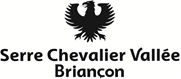 FICHE TECHNIQUE PRODUIT – ACTIVITES Compléter numériquement une fiche technique par prestation/activitéet la (les) retourner à l’adresser suivante : resa@serrechevalier.fr accompagnée(s) de photos libres de droit (en paysage, minimum 2000 pixels) Nom du prestataire : LES GRANDS BAINSIntitulé de la prestation proposée : entrée Grands Bains 3hÂge mini/maxi : 3 ansTarif public 	Le prix comprend : un accès 3h à l’espace Grands Bains Le prix ne comprend pas : l’accès au Romano Irlandais, l’accès à l’espace esthétique, les serviettes de bainDurée de la prestation :  3hMatériel fourni : location de serviette possible (5€) ainsi que l’achat de maillots et accessoires de bains sur place à la boutique Matériel à prévoir : serviette de bainTenue vestimentaire : maillot de bain en lycra, pour les messieurs les shorts de plage sont interdits, seuls les maillots de bain de piscine près du corps sont autorisés (shorty ou slip). Les strings et tangas, les combinaisons intégrales, le burkini ne sont pas autorisés.Recommandations pratiques et argumentaire vente client : Baignade et détente dans une eau de source naturellement chaude avec un cadre exceptionnel. Vue sur les montagnes et le massif des écrins depuis le bassin extérieur. Profitez des différents bassins aux températures qui varient de 17° à 40° pour une détente absolue (températures variables selon les conditions climatiques, les saisons et les aspects techniques).Le plus : accessible facilement grâce au parking gratuit en face de l’établissement Difficulté, ne convient pas à : aux femmes enceintes de moins de 3 mois et de plus de 8 mois. Enfant de moins de 3 ans non admis.Lieu de rendez-vous : Les Grands Bains du MonêtierCoordonnées GPS du lieu de rendez-vous : 44.974840528312804, 6.506031830687097Heure de rendez-vous : 10 à 15 minutes avant l’heure de réservation  Contact téléphonique en cas de problème (retard …) : 04 92 40 00 00Descriptif succinct et autres précisions sur la prestation : précisez tous les détails utiles pour la vente de la prestation aux clients et pour le paramétrage de la vente en ligneAprès l’achat de vos prestations auprès de la centrale, réservation obligatoire de vos entrées sur lesgrandsbainsdumonetier.fr , tarif « partenaires et paiement sur place ». Les créneaux sans paiement internet sont pour 2 heures mais pas d’inquiétude si votre prestation concerne 3 heures de bains, réservez également via l’entrée sans règlement internet. La marche à suivre pour réserver :Créez votre compte clientChoisissez la prestation « 1 entrée sans règlement internet » dans le menu déroulantAjoutez dans votre panier le nombre d’entrées en fonction du nombre de prestations achetées Validez votre panier pour valider la réservationRéservable jusqu’à : 1 jour avant le début de l’activité(Cette donnée permet le paramétrage et l’arrêt de la vente au délai fixé.Par exemple, pour une prestation prévue le 16/06, elle ne sera plus réservable après le 13/06 si vous avez précisé 3 jours avant le début de l’activité)BON POUR ACCORD, le(Signature et cachet de l’établissement)PrestationÂgePrix €Prix €PrestationÂgePériode bleuePériode orEntrée 3h Adulte14 ans et +32€30€Entrée 3h Enfant3 ans à 13 ans17€14.50€Entrée 3h Famille 4 personnes (2 adultes + 2 enfants)87€84€Entrée 3h Famille 3 personnes(1 adulte + 2 enfants)58€54€